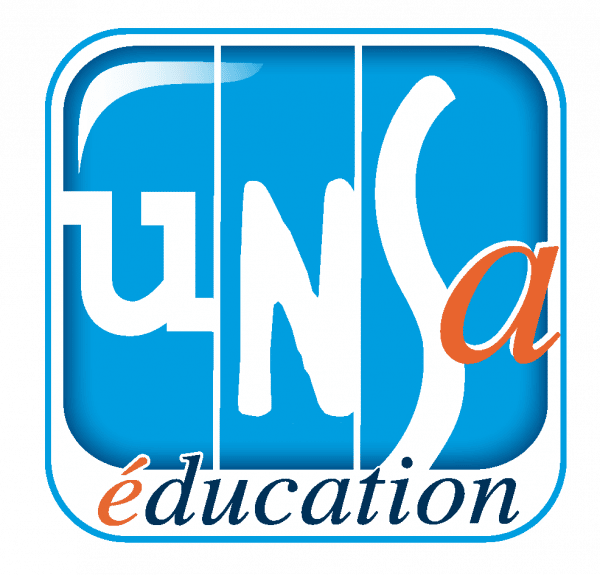 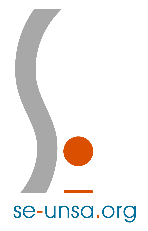 Non à la logique du Pacte !Les membres du CA du collège/lycée ….... réunis le ….... dénoncent la logique du Pacte et son déploiement au sein de notre établissement provoquant désorganisation et dégradation des collectifs de travail. En effet, le Pacte est un dispositif qui ne répond en rien aux attentes des personnels. Loin de contribuer à la revalorisation attendue par toutes et tous, il va conduire à un alourdissement de la charge de travail des personnels alors que la majorité est en état d’épuisement avancé. De plus, il porte le risque avéré d'aggraver les inégalités femmes/hommes et va indubitablement générer une mise en concurrence de tous.Nous contestons le choix du déploiement des réformes à coup de pactes au risque de traitements inéquitables des élèves dans le service public d’éducationLes représentants des personnels du collège/lycée …………………. seront très vigilants à ce qu'aucune pression ni chantage ne soit déployés pour l'imposer. 